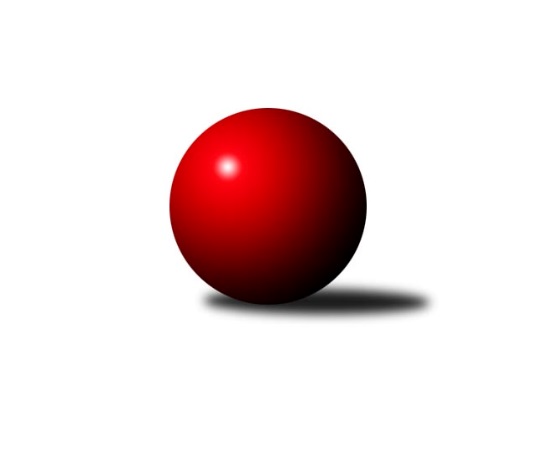 Č.8Ročník 2018/2019	14.8.2024 3. KLM A 2018/2019Statistika 8. kolaTabulka družstev:		družstvo	záp	výh	rem	proh	skore	sety	průměr	body	plné	dorážka	chyby	1.	TJ Lokomotiva Ústí n. L.	8	6	0	2	44.0 : 20.0 	(111.5 : 80.5)	3260	12	2177	1083	24.6	2.	Kuželky Aš	8	6	0	2	39.0 : 25.0 	(107.5 : 84.5)	3241	12	2161	1080	26.3	3.	SKK Rokycany ˝B˝	8	5	1	2	38.0 : 26.0 	(99.0 : 93.0)	3281	11	2191	1091	28.3	4.	TJ Kovohutě Příbram	8	5	0	3	32.5 : 31.5 	(95.0 : 97.0)	3200	10	2149	1051	27.5	5.	TJ Elektrárny Kadaň	8	4	0	4	33.0 : 31.0 	(96.0 : 96.0)	3213	8	2159	1053	28.9	6.	Kuželky Jiskra Hazlov	8	4	0	4	31.0 : 33.0 	(100.5 : 91.5)	3183	8	2156	1026	29.3	7.	SKK Podbořany	8	4	0	4	31.0 : 33.0 	(88.5 : 103.5)	3226	8	2182	1044	35.3	8.	SK Škoda VS Plzeň	8	4	0	4	29.0 : 35.0 	(91.0 : 101.0)	3229	8	2164	1065	31.1	9.	KK Hvězda Trnovany B	8	3	0	5	28.0 : 36.0 	(96.5 : 95.5)	3221	6	2168	1053	26.9	10.	TJ Teplice Letná	8	2	1	5	30.5 : 33.5 	(91.0 : 101.0)	3233	5	2192	1040	32.9	11.	TJ Blatná	8	2	0	6	24.0 : 40.0 	(89.5 : 102.5)	3233	4	2158	1075	32.9	12.	CB Dobřany B	8	2	0	6	24.0 : 40.0 	(86.0 : 106.0)	3205	4	2179	1026	34.6Tabulka doma:		družstvo	záp	výh	rem	proh	skore	sety	průměr	body	maximum	minimum	1.	TJ Lokomotiva Ústí n. L.	4	4	0	0	27.0 : 5.0 	(62.0 : 34.0)	3418	8	3452	3360	2.	Kuželky Jiskra Hazlov	4	4	0	0	24.5 : 7.5 	(62.0 : 34.0)	3309	8	3369	3221	3.	TJ Kovohutě Příbram	4	4	0	0	20.5 : 11.5 	(54.0 : 42.0)	3204	8	3276	3144	4.	SKK Rokycany ˝B˝	4	2	1	1	18.0 : 14.0 	(47.0 : 49.0)	3256	5	3284	3229	5.	Kuželky Aš	2	2	0	0	13.5 : 2.5 	(33.0 : 15.0)	3300	4	3303	3296	6.	TJ Elektrárny Kadaň	4	2	0	2	16.0 : 16.0 	(46.0 : 50.0)	3183	4	3210	3134	7.	SKK Podbořany	4	2	0	2	16.0 : 16.0 	(42.5 : 53.5)	3230	4	3243	3222	8.	TJ Teplice Letná	5	2	0	3	21.5 : 18.5 	(56.5 : 63.5)	3221	4	3320	3183	9.	KK Hvězda Trnovany B	4	1	0	3	13.0 : 19.0 	(51.5 : 44.5)	3258	2	3343	3216	10.	SK Škoda VS Plzeň	4	1	0	3	12.0 : 20.0 	(48.5 : 47.5)	3203	2	3313	3121	11.	CB Dobřany B	4	1	0	3	12.0 : 20.0 	(42.0 : 54.0)	3294	2	3339	3209	12.	TJ Blatná	5	0	0	5	11.0 : 29.0 	(51.5 : 68.5)	3169	0	3204	3127Tabulka venku:		družstvo	záp	výh	rem	proh	skore	sety	průměr	body	maximum	minimum	1.	Kuželky Aš	6	4	0	2	25.5 : 22.5 	(74.5 : 69.5)	3231	8	3287	3157	2.	SKK Rokycany ˝B˝	4	3	0	1	20.0 : 12.0 	(52.0 : 44.0)	3288	6	3474	3201	3.	SK Škoda VS Plzeň	4	3	0	1	17.0 : 15.0 	(42.5 : 53.5)	3236	6	3355	3133	4.	TJ Blatná	3	2	0	1	13.0 : 11.0 	(38.0 : 34.0)	3255	4	3353	3168	5.	TJ Elektrárny Kadaň	4	2	0	2	17.0 : 15.0 	(50.0 : 46.0)	3220	4	3311	3147	6.	TJ Lokomotiva Ústí n. L.	4	2	0	2	17.0 : 15.0 	(49.5 : 46.5)	3221	4	3256	3201	7.	SKK Podbořany	4	2	0	2	15.0 : 17.0 	(46.0 : 50.0)	3226	4	3400	3094	8.	KK Hvězda Trnovany B	4	2	0	2	15.0 : 17.0 	(45.0 : 51.0)	3212	4	3296	3120	9.	CB Dobřany B	4	1	0	3	12.0 : 20.0 	(44.0 : 52.0)	3183	2	3329	3021	10.	TJ Kovohutě Příbram	4	1	0	3	12.0 : 20.0 	(41.0 : 55.0)	3199	2	3263	3102	11.	TJ Teplice Letná	3	0	1	2	9.0 : 15.0 	(34.5 : 37.5)	3236	1	3266	3203	12.	Kuželky Jiskra Hazlov	4	0	0	4	6.5 : 25.5 	(38.5 : 57.5)	3151	0	3249	3092Tabulka podzimní části:		družstvo	záp	výh	rem	proh	skore	sety	průměr	body	doma	venku	1.	TJ Lokomotiva Ústí n. L.	8	6	0	2	44.0 : 20.0 	(111.5 : 80.5)	3260	12 	4 	0 	0 	2 	0 	2	2.	Kuželky Aš	8	6	0	2	39.0 : 25.0 	(107.5 : 84.5)	3241	12 	2 	0 	0 	4 	0 	2	3.	SKK Rokycany ˝B˝	8	5	1	2	38.0 : 26.0 	(99.0 : 93.0)	3281	11 	2 	1 	1 	3 	0 	1	4.	TJ Kovohutě Příbram	8	5	0	3	32.5 : 31.5 	(95.0 : 97.0)	3200	10 	4 	0 	0 	1 	0 	3	5.	TJ Elektrárny Kadaň	8	4	0	4	33.0 : 31.0 	(96.0 : 96.0)	3213	8 	2 	0 	2 	2 	0 	2	6.	Kuželky Jiskra Hazlov	8	4	0	4	31.0 : 33.0 	(100.5 : 91.5)	3183	8 	4 	0 	0 	0 	0 	4	7.	SKK Podbořany	8	4	0	4	31.0 : 33.0 	(88.5 : 103.5)	3226	8 	2 	0 	2 	2 	0 	2	8.	SK Škoda VS Plzeň	8	4	0	4	29.0 : 35.0 	(91.0 : 101.0)	3229	8 	1 	0 	3 	3 	0 	1	9.	KK Hvězda Trnovany B	8	3	0	5	28.0 : 36.0 	(96.5 : 95.5)	3221	6 	1 	0 	3 	2 	0 	2	10.	TJ Teplice Letná	8	2	1	5	30.5 : 33.5 	(91.0 : 101.0)	3233	5 	2 	0 	3 	0 	1 	2	11.	TJ Blatná	8	2	0	6	24.0 : 40.0 	(89.5 : 102.5)	3233	4 	0 	0 	5 	2 	0 	1	12.	CB Dobřany B	8	2	0	6	24.0 : 40.0 	(86.0 : 106.0)	3205	4 	1 	0 	3 	1 	0 	3Tabulka jarní části:		družstvo	záp	výh	rem	proh	skore	sety	průměr	body	doma	venku	1.	KK Hvězda Trnovany B	0	0	0	0	0.0 : 0.0 	(0.0 : 0.0)	0	0 	0 	0 	0 	0 	0 	0 	2.	TJ Elektrárny Kadaň	0	0	0	0	0.0 : 0.0 	(0.0 : 0.0)	0	0 	0 	0 	0 	0 	0 	0 	3.	TJ Teplice Letná	0	0	0	0	0.0 : 0.0 	(0.0 : 0.0)	0	0 	0 	0 	0 	0 	0 	0 	4.	TJ Lokomotiva Ústí n. L.	0	0	0	0	0.0 : 0.0 	(0.0 : 0.0)	0	0 	0 	0 	0 	0 	0 	0 	5.	Kuželky Jiskra Hazlov	0	0	0	0	0.0 : 0.0 	(0.0 : 0.0)	0	0 	0 	0 	0 	0 	0 	0 	6.	TJ Blatná	0	0	0	0	0.0 : 0.0 	(0.0 : 0.0)	0	0 	0 	0 	0 	0 	0 	0 	7.	CB Dobřany B	0	0	0	0	0.0 : 0.0 	(0.0 : 0.0)	0	0 	0 	0 	0 	0 	0 	0 	8.	SK Škoda VS Plzeň	0	0	0	0	0.0 : 0.0 	(0.0 : 0.0)	0	0 	0 	0 	0 	0 	0 	0 	9.	Kuželky Aš	0	0	0	0	0.0 : 0.0 	(0.0 : 0.0)	0	0 	0 	0 	0 	0 	0 	0 	10.	SKK Podbořany	0	0	0	0	0.0 : 0.0 	(0.0 : 0.0)	0	0 	0 	0 	0 	0 	0 	0 	11.	TJ Kovohutě Příbram	0	0	0	0	0.0 : 0.0 	(0.0 : 0.0)	0	0 	0 	0 	0 	0 	0 	0 	12.	SKK Rokycany ˝B˝	0	0	0	0	0.0 : 0.0 	(0.0 : 0.0)	0	0 	0 	0 	0 	0 	0 	0 Zisk bodů pro družstvo:		jméno hráče	družstvo	body	zápasy	v %	dílčí body	sety	v %	1.	Martin Zahálka st.	TJ Lokomotiva Ústí n. L. 	7	/	8	(88%)	22.5	/	32	(70%)	2.	Jiří Zemánek 	KK Hvězda Trnovany B 	7	/	8	(88%)	22	/	32	(69%)	3.	Vladimír Šána 	SKK Podbořany  	7	/	8	(88%)	20	/	32	(63%)	4.	Petr Jedlička 	Kuželky Aš 	7	/	8	(88%)	20	/	32	(63%)	5.	Alexandr Trpišovský 	TJ Teplice Letná 	7	/	8	(88%)	19	/	32	(59%)	6.	Martin Vrbata 	Kuželky Aš 	6.5	/	8	(81%)	21	/	32	(66%)	7.	Karel Bučko 	TJ Elektrárny Kadaň 	6	/	7	(86%)	21	/	28	(75%)	8.	Jaroslav Wagner 	SKK Podbořany  	6	/	7	(86%)	20.5	/	28	(73%)	9.	Martin Prokůpek 	SKK Rokycany ˝B˝ 	6	/	7	(86%)	19	/	28	(68%)	10.	Jiří Vokurka 	TJ Blatná 	6	/	8	(75%)	22	/	32	(69%)	11.	Jan Hybš 	TJ Teplice Letná 	6	/	8	(75%)	19	/	32	(59%)	12.	Vratislav Kubita 	KK Hvězda Trnovany B 	5.5	/	7	(79%)	15	/	28	(54%)	13.	Ota Maršát st.	Kuželky Aš 	5.5	/	8	(69%)	22	/	32	(69%)	14.	Evžen Cígl 	TJ Blatná 	5	/	5	(100%)	14	/	20	(70%)	15.	Jaroslav Roj 	TJ Kovohutě Příbram  	5	/	6	(83%)	19.5	/	24	(81%)	16.	Miroslav Wedlich 	TJ Lokomotiva Ústí n. L. 	5	/	6	(83%)	16.5	/	24	(69%)	17.	Jan Holšan 	SKK Rokycany ˝B˝ 	5	/	6	(83%)	15.5	/	24	(65%)	18.	Jaroslav Bulant 	Kuželky Aš 	5	/	7	(71%)	15	/	28	(54%)	19.	Milan Grejtovský 	TJ Lokomotiva Ústí n. L. 	5	/	8	(63%)	19.5	/	32	(61%)	20.	Miroslav Repčík 	Kuželky Jiskra Hazlov  	5	/	8	(63%)	19	/	32	(59%)	21.	Rudolf Hofmann 	SKK Podbořany  	5	/	8	(63%)	17.5	/	32	(55%)	22.	Tomáš Štraicher 	TJ Lokomotiva Ústí n. L. 	5	/	8	(63%)	17.5	/	32	(55%)	23.	Roman Pivoňka 	CB Dobřany B 	5	/	8	(63%)	16.5	/	32	(52%)	24.	Jan Filip 	TJ Teplice Letná 	5	/	8	(63%)	15.5	/	32	(48%)	25.	David Hošek 	TJ Kovohutě Příbram  	4.5	/	7	(64%)	16	/	28	(57%)	26.	Lukáš Hanzlík 	TJ Teplice Letná 	4.5	/	8	(56%)	14	/	32	(44%)	27.	Tomáš Číž 	TJ Kovohutě Příbram  	4	/	6	(67%)	13	/	24	(54%)	28.	Pavel Říhánek 	SK Škoda VS Plzeň  	4	/	6	(67%)	12.5	/	24	(52%)	29.	Martin Vít 	SK Škoda VS Plzeň  	4	/	7	(57%)	16.5	/	28	(59%)	30.	Jakub Dařílek 	TJ Lokomotiva Ústí n. L. 	4	/	7	(57%)	15	/	28	(54%)	31.	Petr Fara 	SKK Rokycany ˝B˝ 	4	/	7	(57%)	13	/	28	(46%)	32.	Jan Koubský 	CB Dobřany B 	4	/	8	(50%)	17	/	32	(53%)	33.	Michal Hrdina 	TJ Elektrárny Kadaň 	4	/	8	(50%)	16.5	/	32	(52%)	34.	Jakub Solfronk 	SK Škoda VS Plzeň  	4	/	8	(50%)	16.5	/	32	(52%)	35.	Dominik Novotný 	CB Dobřany B 	4	/	8	(50%)	16	/	32	(50%)	36.	David Repčík 	Kuželky Jiskra Hazlov  	4	/	8	(50%)	16	/	32	(50%)	37.	Ondřej Bína 	Kuželky Jiskra Hazlov  	3.5	/	6	(58%)	16	/	24	(67%)	38.	Stanislav Novák 	Kuželky Jiskra Hazlov  	3.5	/	7	(50%)	16	/	28	(57%)	39.	Miroslav Náhlovský 	KK Hvězda Trnovany B 	3	/	4	(75%)	11	/	16	(69%)	40.	Petr Dvořák 	TJ Elektrárny Kadaň 	3	/	4	(75%)	9	/	16	(56%)	41.	Petr Svoboda 	SK Škoda VS Plzeň  	3	/	5	(60%)	10	/	20	(50%)	42.	Petr Kubita 	KK Hvězda Trnovany B 	3	/	6	(50%)	10	/	24	(42%)	43.	Daniel Lukáš 	TJ Elektrárny Kadaň 	3	/	7	(43%)	13	/	28	(46%)	44.	Luboš Řezáč 	TJ Kovohutě Příbram  	3	/	7	(43%)	13	/	28	(46%)	45.	Stanislav Kníže 	TJ Blatná 	3	/	7	(43%)	12.5	/	28	(45%)	46.	Milan Findejs 	SK Škoda VS Plzeň  	3	/	8	(38%)	15	/	32	(47%)	47.	Pavel Repčík 	Kuželky Jiskra Hazlov  	3	/	8	(38%)	14.5	/	32	(45%)	48.	Roman Lipchavský 	CB Dobřany B 	3	/	8	(38%)	14.5	/	32	(45%)	49.	Milan Vicher 	SK Škoda VS Plzeň  	3	/	8	(38%)	13.5	/	32	(42%)	50.	Jan Hák 	TJ Elektrárny Kadaň 	3	/	8	(38%)	12.5	/	32	(39%)	51.	Pavel Stupka 	SKK Podbořany  	3	/	8	(38%)	11	/	32	(34%)	52.	Roman Pytlík 	SKK Rokycany ˝B˝ 	2	/	2	(100%)	5	/	8	(63%)	53.	Pavel Andrlík ml.	SKK Rokycany ˝B˝ 	2	/	2	(100%)	5	/	8	(63%)	54.	Tomáš Vrána 	TJ Lokomotiva Ústí n. L. 	2	/	3	(67%)	8	/	12	(67%)	55.	Jaroslav Lefner 	TJ Elektrárny Kadaň 	2	/	3	(67%)	6	/	12	(50%)	56.	Jan Ambra 	TJ Elektrárny Kadaň 	2	/	4	(50%)	9	/	16	(56%)	57.	Ladislav Moulis 	SKK Rokycany ˝B˝ 	2	/	6	(33%)	12	/	24	(50%)	58.	Martin Čistý 	TJ Kovohutě Příbram  	2	/	6	(33%)	10.5	/	24	(44%)	59.	Jiří Vaňata 	TJ Blatná 	2	/	6	(33%)	8.5	/	24	(35%)	60.	Milan Vrabec 	CB Dobřany B 	2	/	6	(33%)	8	/	24	(33%)	61.	Radek Kandl 	KK Hvězda Trnovany B 	2	/	7	(29%)	13	/	28	(46%)	62.	Oldřich Hendl 	TJ Kovohutě Příbram  	2	/	7	(29%)	12	/	28	(43%)	63.	Josef Hůda 	TJ Kovohutě Příbram  	2	/	7	(29%)	9	/	28	(32%)	64.	Libor Bureš 	SKK Rokycany ˝B˝ 	2	/	8	(25%)	15	/	32	(47%)	65.	Martin Hurta 	Kuželky Aš 	2	/	8	(25%)	15	/	32	(47%)	66.	Jindřich Formánek 	TJ Teplice Letná 	2	/	8	(25%)	13.5	/	32	(42%)	67.	Matěj Novák 	Kuželky Jiskra Hazlov  	2	/	8	(25%)	12	/	32	(38%)	68.	Jan Endršt 	SKK Rokycany ˝B˝ 	1	/	1	(100%)	3.5	/	4	(88%)	69.	Martin Procházka 	SKK Rokycany ˝B˝ 	1	/	1	(100%)	3	/	4	(75%)	70.	Jiří Šípek 	TJ Lokomotiva Ústí n. L. 	1	/	1	(100%)	3	/	4	(75%)	71.	Petr Haken 	Kuželky Jiskra Hazlov  	1	/	1	(100%)	2	/	4	(50%)	72.	Michael Wittwar 	Kuželky Jiskra Hazlov  	1	/	2	(50%)	5	/	8	(63%)	73.	Karel Koubek 	TJ Blatná 	1	/	2	(50%)	4	/	8	(50%)	74.	Jan Salajka 	TJ Teplice Letná 	1	/	2	(50%)	4	/	8	(50%)	75.	David Wohlmuth 	SKK Rokycany ˝B˝ 	1	/	2	(50%)	3	/	8	(38%)	76.	Tadeáš Zeman 	SKK Podbořany  	1	/	2	(50%)	3	/	8	(38%)	77.	Eugen Škurla 	TJ Lokomotiva Ústí n. L. 	1	/	3	(33%)	4	/	12	(33%)	78.	Karel Sviták 	CB Dobřany B 	1	/	3	(33%)	4	/	12	(33%)	79.	Martin Dolejší 	KK Hvězda Trnovany B 	1	/	4	(25%)	7	/	16	(44%)	80.	David Bouša 	TJ Teplice Letná 	1	/	4	(25%)	5	/	16	(31%)	81.	Martin Provazník 	CB Dobřany B 	1	/	5	(20%)	8	/	20	(40%)	82.	Marcel Lukáš 	TJ Elektrárny Kadaň 	1	/	5	(20%)	6	/	20	(30%)	83.	Dan Lexa 	TJ Blatná 	1	/	6	(17%)	8	/	24	(33%)	84.	Vítek Kobliha 	TJ Blatná 	1	/	6	(17%)	8	/	24	(33%)	85.	Lukáš Pavel 	TJ Blatná 	1	/	7	(14%)	10.5	/	28	(38%)	86.	Václav Pilař 	Kuželky Aš 	1	/	8	(13%)	14.5	/	32	(45%)	87.	Vladislav Krusman 	SKK Podbořany  	1	/	8	(13%)	10	/	32	(31%)	88.	Bohumil Navrátil 	KK Hvězda Trnovany B 	0.5	/	4	(13%)	6	/	16	(38%)	89.	Václav Pinc 	TJ Kovohutě Příbram  	0	/	1	(0%)	2	/	4	(50%)	90.	Jan Vaník 	SK Škoda VS Plzeň  	0	/	1	(0%)	2	/	4	(50%)	91.	Martin Maršálek 	SKK Rokycany ˝B˝ 	0	/	1	(0%)	1.5	/	4	(38%)	92.	Vojtěch Špelina 	SKK Rokycany ˝B˝ 	0	/	1	(0%)	1	/	4	(25%)	93.	Ladislav Filek 	SK Škoda VS Plzeň  	0	/	1	(0%)	1	/	4	(25%)	94.	Petr Kříž 	TJ Kovohutě Příbram  	0	/	1	(0%)	0	/	4	(0%)	95.	Ladislav Filek 	SK Škoda VS Plzeň  	0	/	2	(0%)	2	/	8	(25%)	96.	Petr Sachunský 	SK Škoda VS Plzeň  	0	/	2	(0%)	2	/	8	(25%)	97.	Jiří Kartus 	SKK Podbořany  	0	/	2	(0%)	1.5	/	8	(19%)	98.	Tomáš Čecháček 	TJ Teplice Letná 	0	/	2	(0%)	1	/	8	(13%)	99.	Václav Webr 	SKK Rokycany ˝B˝ 	0	/	3	(0%)	2.5	/	12	(21%)	100.	Václav Šváb 	SKK Podbořany  	0	/	4	(0%)	5	/	16	(31%)	101.	Martin Bergerhof 	KK Hvězda Trnovany B 	0	/	5	(0%)	8.5	/	20	(43%)Průměry na kuželnách:		kuželna	průměr	plné	dorážka	chyby	výkon na hráče	1.	CB Dobřany, 1-4	3333	2243	1090	32.5	(555.6)	2.	TJ Lokomotiva Ústí nad Labem, 1-4	3329	2228	1101	25.8	(554.8)	3.	Duchcov, 1-4	3256	2183	1073	31.9	(542.8)	4.	SKK Rokycany, 1-4	3247	2181	1065	25.3	(541.3)	5.	Hazlov, 1-4	3234	2160	1074	30.3	(539.1)	6.	SK Škoda VS Plzeň, 1-4	3226	2163	1063	33.8	(537.8)	7.	TJ Teplice Letná, 1-4	3220	2142	1078	29.1	(536.8)	8.	Podbořany, 1-4	3220	2185	1035	29.5	(536.8)	9.	Kuželky Aš, 1-4	3205	2149	1055	28.0	(534.2)	10.	TJ Blatná, 1-4	3196	2142	1054	31.2	(532.8)	11.	Podbořany, 1-2	3195	2134	1061	38.0	(532.5)	12.	TJ Fezko Strakonice, 1-4	3158	2129	1028	28.8	(526.4)Nejlepší výkony na kuželnách:CB Dobřany, 1-4SKK Rokycany ˝B˝	3474	3. kolo	Libor Bureš 	SKK Rokycany ˝B˝	641	3. koloSKK Podbořany 	3400	1. kolo	Rudolf Hofmann 	SKK Podbořany 	615	1. koloTJ Blatná	3353	6. kolo	Vladimír Šána 	SKK Podbořany 	600	1. koloCB Dobřany B	3339	8. kolo	Evžen Cígl 	TJ Blatná	599	6. koloCB Dobřany B	3324	6. kolo	Jaroslav Wagner 	SKK Podbořany 	599	1. koloCB Dobřany B	3305	1. kolo	Martin Prokůpek 	SKK Rokycany ˝B˝	591	3. koloTJ Teplice Letná	3266	8. kolo	Stanislav Kníže 	TJ Blatná	588	6. koloCB Dobřany B	3209	3. kolo	Jiří Vaňata 	TJ Blatná	582	6. kolo		. kolo	Martin Provazník 	CB Dobřany B	581	8. kolo		. kolo	David Wohlmuth 	SKK Rokycany ˝B˝	580	3. koloTJ Lokomotiva Ústí nad Labem, 1-4TJ Lokomotiva Ústí n. L.	3452	4. kolo	Miroslav Wedlich 	TJ Lokomotiva Ústí n. L.	626	4. koloTJ Lokomotiva Ústí n. L.	3447	6. kolo	Jakub Dařílek 	TJ Lokomotiva Ústí n. L.	609	6. koloTJ Lokomotiva Ústí n. L.	3413	8. kolo	Martin Zahálka st.	TJ Lokomotiva Ústí n. L.	604	4. koloTJ Lokomotiva Ústí n. L.	3360	1. kolo	Jakub Dařílek 	TJ Lokomotiva Ústí n. L.	594	8. koloTJ Elektrárny Kadaň	3311	6. kolo	Stanislav Novák 	Kuželky Jiskra Hazlov 	592	8. koloKuželky Jiskra Hazlov 	3249	8. kolo	Tomáš Štraicher 	TJ Lokomotiva Ústí n. L.	591	8. koloTJ Kovohutě Příbram 	3205	1. kolo	Karel Bučko 	TJ Elektrárny Kadaň	587	6. koloCB Dobřany B	3195	4. kolo	Miroslav Wedlich 	TJ Lokomotiva Ústí n. L.	586	1. kolo		. kolo	Jakub Dařílek 	TJ Lokomotiva Ústí n. L.	582	1. kolo		. kolo	Jakub Dařílek 	TJ Lokomotiva Ústí n. L.	579	4. koloDuchcov, 1-4SK Škoda VS Plzeň 	3355	6. kolo	Jiří Zemánek 	KK Hvězda Trnovany B	604	6. koloKK Hvězda Trnovany B	3343	6. kolo	Jiří Zemánek 	KK Hvězda Trnovany B	595	2. koloSKK Podbořany 	3270	7. kolo	Martin Vít 	SK Škoda VS Plzeň 	587	6. koloKK Hvězda Trnovany B	3248	7. kolo	Miroslav Náhlovský 	KK Hvězda Trnovany B	584	7. koloTJ Elektrárny Kadaň	3227	2. kolo	Radek Kandl 	KK Hvězda Trnovany B	578	6. koloKK Hvězda Trnovany B	3224	4. kolo	Jaroslav Wagner 	SKK Podbořany 	576	7. koloKK Hvězda Trnovany B	3216	2. kolo	Jakub Solfronk 	SK Škoda VS Plzeň 	575	6. koloKuželky Jiskra Hazlov 	3172	4. kolo	Jan Hák 	TJ Elektrárny Kadaň	572	2. kolo		. kolo	Petr Svoboda 	SK Škoda VS Plzeň 	567	6. kolo		. kolo	Vratislav Kubita 	KK Hvězda Trnovany B	563	6. koloSKK Rokycany, 1-4SKK Rokycany ˝B˝	3284	8. kolo	Evžen Cígl 	TJ Blatná	596	4. koloSKK Rokycany ˝B˝	3273	6. kolo	Jan Holšan 	SKK Rokycany ˝B˝	594	6. koloKuželky Aš	3248	8. kolo	Martin Prokůpek 	SKK Rokycany ˝B˝	594	8. koloTJ Blatná	3244	4. kolo	Martin Prokůpek 	SKK Rokycany ˝B˝	587	2. koloTJ Teplice Letná	3240	6. kolo	Jan Holšan 	SKK Rokycany ˝B˝	582	4. koloSKK Rokycany ˝B˝	3238	4. kolo	Lukáš Hanzlík 	TJ Teplice Letná	581	6. koloSKK Rokycany ˝B˝	3229	2. kolo	Pavel Andrlík ml.	SKK Rokycany ˝B˝	574	8. koloTJ Lokomotiva Ústí n. L.	3224	2. kolo	Martin Prokůpek 	SKK Rokycany ˝B˝	572	6. kolo		. kolo	Jaroslav Bulant 	Kuželky Aš	571	8. kolo		. kolo	Jiří Vokurka 	TJ Blatná	566	4. koloHazlov, 1-4Kuželky Jiskra Hazlov 	3369	5. kolo	Stanislav Novák 	Kuželky Jiskra Hazlov 	594	5. koloKuželky Jiskra Hazlov 	3329	2. kolo	Matěj Novák 	Kuželky Jiskra Hazlov 	584	5. koloKuželky Jiskra Hazlov 	3317	7. kolo	David Repčík 	Kuželky Jiskra Hazlov 	581	2. koloKuželky Jiskra Hazlov 	3221	3. kolo	Rudolf Hofmann 	SKK Podbořany 	578	5. koloSKK Rokycany ˝B˝	3217	7. kolo	David Repčík 	Kuželky Jiskra Hazlov 	577	7. koloKuželky Aš	3198	3. kolo	Miroslav Repčík 	Kuželky Jiskra Hazlov 	575	5. koloSK Škoda VS Plzeň 	3133	2. kolo	Miroslav Repčík 	Kuželky Jiskra Hazlov 	574	7. koloSKK Podbořany 	3094	5. kolo	Stanislav Novák 	Kuželky Jiskra Hazlov 	574	2. kolo		. kolo	Pavel Andrlík ml.	SKK Rokycany ˝B˝	573	7. kolo		. kolo	Pavel Říhánek 	SK Škoda VS Plzeň 	572	2. koloSK Škoda VS Plzeň, 1-4CB Dobřany B	3329	5. kolo	Roman Pivoňka 	CB Dobřany B	595	5. koloSK Škoda VS Plzeň 	3313	3. kolo	Petr Fara 	SKK Rokycany ˝B˝	577	1. koloSKK Rokycany ˝B˝	3259	1. kolo	Petr Svoboda 	SK Škoda VS Plzeň 	572	1. koloTJ Lokomotiva Ústí n. L.	3256	3. kolo	Jan Koubský 	CB Dobřany B	569	5. koloSK Škoda VS Plzeň 	3227	1. kolo	Milan Vicher 	SK Škoda VS Plzeň 	568	3. koloKuželky Aš	3157	4. kolo	Dominik Novotný 	CB Dobřany B	567	5. koloSK Škoda VS Plzeň 	3150	4. kolo	Eugen Škurla 	TJ Lokomotiva Ústí n. L.	566	3. koloSK Škoda VS Plzeň 	3121	5. kolo	Milan Findejs 	SK Škoda VS Plzeň 	564	3. kolo		. kolo	Petr Svoboda 	SK Škoda VS Plzeň 	564	3. kolo		. kolo	Martin Prokůpek 	SKK Rokycany ˝B˝	562	1. koloTJ Teplice Letná, 1-4TJ Teplice Letná	3320	5. kolo	Martin Vrbata 	Kuželky Aš	595	2. koloKK Hvězda Trnovany B	3296	3. kolo	Alexandr Trpišovský 	TJ Teplice Letná	590	5. koloKuželky Aš	3287	2. kolo	Alexandr Trpišovský 	TJ Teplice Letná	582	3. koloTJ Kovohutě Příbram 	3226	5. kolo	Jan Filip 	TJ Teplice Letná	581	5. koloTJ Teplice Letná	3214	3. kolo	Alexandr Trpišovský 	TJ Teplice Letná	579	7. koloTJ Lokomotiva Ústí n. L.	3201	7. kolo	Alexandr Trpišovský 	TJ Teplice Letná	578	1. koloTJ Teplice Letná	3199	1. kolo	Jakub Dařílek 	TJ Lokomotiva Ústí n. L.	578	7. koloTJ Teplice Letná	3189	2. kolo	Tomáš Štraicher 	TJ Lokomotiva Ústí n. L.	576	7. koloTJ Teplice Letná	3183	7. kolo	Luboš Řezáč 	TJ Kovohutě Příbram 	575	5. koloKuželky Jiskra Hazlov 	3092	1. kolo	Jiří Zemánek 	KK Hvězda Trnovany B	575	3. koloPodbořany, 1-4Kuželky Aš	3231	1. kolo	Jan Endršt 	SKK Rokycany ˝B˝	591	5. koloTJ Elektrárny Kadaň	3210	1. kolo	Karel Bučko 	TJ Elektrárny Kadaň	585	3. koloSKK Rokycany ˝B˝	3201	5. kolo	Karel Bučko 	TJ Elektrárny Kadaň	572	1. koloTJ Elektrárny Kadaň	3195	3. kolo	Ota Maršát st.	Kuželky Aš	571	1. koloTJ Elektrárny Kadaň	3192	7. kolo	Dominik Novotný 	CB Dobřany B	564	7. koloCB Dobřany B	3187	7. kolo	Martin Vrbata 	Kuželky Aš	562	1. koloSKK Podbořany 	3138	3. kolo	Roman Lipchavský 	CB Dobřany B	559	7. koloTJ Elektrárny Kadaň	3134	5. kolo	Martin Procházka 	SKK Rokycany ˝B˝	557	5. kolo		. kolo	Michal Hrdina 	TJ Elektrárny Kadaň	556	7. kolo		. kolo	Michal Hrdina 	TJ Elektrárny Kadaň	554	5. koloKuželky Aš, 1-4Kuželky Aš	3303	7. kolo	Martin Vrbata 	Kuželky Aš	593	5. koloKuželky Aš	3296	5. kolo	Petr Jedlička 	Kuželky Aš	590	5. koloKK Hvězda Trnovany B	3120	5. kolo	Petr Jedlička 	Kuželky Aš	575	7. koloTJ Kovohutě Příbram 	3102	7. kolo	Martin Vrbata 	Kuželky Aš	565	7. kolo		. kolo	Jaroslav Bulant 	Kuželky Aš	558	7. kolo		. kolo	Tomáš Číž 	TJ Kovohutě Příbram 	557	7. kolo		. kolo	Ota Maršát st.	Kuželky Aš	549	7. kolo		. kolo	Václav Pilař 	Kuželky Aš	548	7. kolo		. kolo	Jaroslav Bulant 	Kuželky Aš	546	5. kolo		. kolo	Radek Kandl 	KK Hvězda Trnovany B	542	5. koloTJ Blatná, 1-4TJ Kovohutě Příbram 	3263	3. kolo	Evžen Cígl 	TJ Blatná	615	5. koloKK Hvězda Trnovany B	3241	1. kolo	Jiří Zemánek 	KK Hvězda Trnovany B	589	1. koloSK Škoda VS Plzeň 	3223	7. kolo	Jiří Vokurka 	TJ Blatná	582	7. koloTJ Blatná	3204	7. kolo	Jaroslav Roj 	TJ Kovohutě Příbram 	579	3. koloTJ Lokomotiva Ústí n. L.	3201	5. kolo	Jakub Dařílek 	TJ Lokomotiva Ústí n. L.	578	5. koloTJ Elektrárny Kadaň	3195	8. kolo	Jiří Vokurka 	TJ Blatná	571	8. koloTJ Blatná	3186	5. kolo	Milan Vicher 	SK Škoda VS Plzeň 	568	7. koloTJ Blatná	3168	1. kolo	Lukáš Pavel 	TJ Blatná	561	7. koloTJ Blatná	3159	3. kolo	Martin Vít 	SK Škoda VS Plzeň 	558	7. koloTJ Blatná	3127	8. kolo	Jiří Vokurka 	TJ Blatná	557	5. koloPodbořany, 1-2Kuželky Aš	3267	6. kolo	Jaroslav Wagner 	SKK Podbořany 	592	4. koloSKK Podbořany 	3243	4. kolo	Pavel Říhánek 	SK Škoda VS Plzeň 	572	8. koloSK Škoda VS Plzeň 	3231	8. kolo	Vladimír Šána 	SKK Podbořany 	572	4. koloSKK Podbořany 	3231	6. kolo	Jaroslav Wagner 	SKK Podbořany 	570	2. koloSKK Podbořany 	3224	8. kolo	Jiří Vokurka 	TJ Blatná	567	2. koloSKK Podbořany 	3222	2. kolo	Vladimír Šána 	SKK Podbořany 	565	8. koloTJ Teplice Letná	3203	4. kolo	Vladimír Šána 	SKK Podbořany 	564	6. koloTJ Blatná	3168	2. kolo	Ota Maršát st.	Kuželky Aš	564	6. kolo		. kolo	Lukáš Hanzlík 	TJ Teplice Letná	560	4. kolo		. kolo	Petr Jedlička 	Kuželky Aš	560	6. koloTJ Fezko Strakonice, 1-4TJ Kovohutě Příbram 	3276	8. kolo	Jiří Zemánek 	KK Hvězda Trnovany B	592	8. koloTJ Kovohutě Příbram 	3235	4. kolo	Tomáš Číž 	TJ Kovohutě Příbram 	582	4. koloKK Hvězda Trnovany B	3191	8. kolo	Oldřich Hendl 	TJ Kovohutě Příbram 	572	8. koloTJ Kovohutě Příbram 	3161	2. kolo	Jaroslav Roj 	TJ Kovohutě Příbram 	570	4. koloTJ Elektrárny Kadaň	3147	4. kolo	Marcel Lukáš 	TJ Elektrárny Kadaň	568	4. koloTJ Kovohutě Příbram 	3144	6. kolo	Jaroslav Roj 	TJ Kovohutě Příbram 	567	8. koloKuželky Jiskra Hazlov 	3092	6. kolo	Tomáš Číž 	TJ Kovohutě Příbram 	566	8. koloCB Dobřany B	3021	2. kolo	Stanislav Novák 	Kuželky Jiskra Hazlov 	563	6. kolo		. kolo	Jaroslav Roj 	TJ Kovohutě Příbram 	562	2. kolo		. kolo	Jan Koubský 	CB Dobřany B	561	2. koloČetnost výsledků:	8.0 : 0.0	1x	7.0 : 1.0	3x	6.5 : 1.5	2x	6.0 : 2.0	10x	5.5 : 2.5	1x	5.0 : 3.0	7x	4.5 : 3.5	1x	4.0 : 4.0	1x	3.0 : 5.0	12x	2.0 : 6.0	8x	1.0 : 7.0	2x